Folgende Musikstücke sind in den einzelnen CD’s erhalten (teilweise auch Fluctus-Musik):CD 1: Waves 4, Fluctus 1, Waves 5, Waves 1, Fluctus 4CD 2: Waves 1, Fluctus 3, Waves 6, Waves 4, Fluctus 2CD 3: Waves 4, Fluctus 5, Fluctus 6, Waves 5, Waves 7Es gibt insgesamt drei CD’s, die jeweils 5 Lieder beinhalten. So kann immer Montag Lied 1, Dienstag Lied 2 usw. gehört werden. Höranleitung:Die erste CD wird ca. 8 Wochen gehörtDie zweite CD wird 8-10 Wochen gehört Bei der dritten CD 10 Wochen alle 5 Lieder hören, dann 2 Wochen nur noch Montag (Lied 1), Mittwoch (Lied 2) und Freitag (Lied 3) und dann weitere 2 Wochen nur Dienstag (Lied 1) und Freitag (Lied 2). Und bitte daran denken, bei Kindern mit linker Händigkeit oder uneindeutiger Händigkeit (Wechsel der Händigkeit: z.B. rechts schreiben, links ausschneiden etc.) die «Equal-CD’s» verwenden!Kosten:Die unveränderte CD kostet jeweils CHF 43.00Benötigtes Material:Für das Hörtraining geeignete Kopfhörer und CD-AbspielgerätAdapter, um mehrere Kopfhörer (bis 5 Stk.) an ein Gerät anschliessen zu können 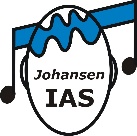 Schulprogramm-Höranleitung und Musik  